A° 2020	N° 120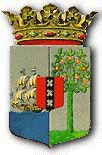 PUBLICATIEBLADMINISTERIËLE BESCHIKKING van de 6de november 2020 tot wijziging van de Beschikking aanwijzing verbodsgebieden COVID-19____________De Minister van Justitie, Overwegende,dat bij Beschikking aanwijzing verbodsgebieden COVID-19, hierna: de Beschikking, met ingang van 17 september 2020 gebieden zijn aangewezen waar een ieder zich moest verwijderen en verwijderd moest houden tussen 23:00 uur en 05:00 uur;dat laatstelijk de Beschikking is verlengd wegens de in de afgelopen periode aanhoudende toename van de lokale transmissies van COVID-19 en het aantal clusters; dat op grond van de laatste cijfers blijkt dat de ‘positivity rate’ de afgelopen periode is gedaald; dat de COVID-19 crisis hier te lande zich desondanks nog steeds in fase drie van de Escalatiestrategie COVID-19 bevindt;dat als gevolg hiervan de huidige maatregelen in zekere mate dienen te worden gehandhaafd om het aantal nieuwe besmettingen door lokale transmissie zoveel mogelijk te beheersen, dan wel terug te dringen en daarmee ook het risico voor de openbare gezondheid;dat de blijvende stabiliteit van de dagelijkse incidenties, de verbetering van de ‘positivity rate’ en de gedachte dat er gewenning moet optreden aan een lage c.q. matige transmissie, ruimte geeft voor het stapsgewijs versoepelen van enkele maatregelen;dat daarom is besloten voor een versoepeling van de beperkingen in de Beschikking, ten voordele van onder andere het uitgaansleven, middels de aanpassing van de dagelijkse tijdsduur voor de verbodsgebieden; dat de versoepeling en verlenging van de maatregelen ná tweemaal de incubatietijd van het COVID-19 virus zal worden geëvalueerd;dat ter uitvoering van de voornoemde beslissingen onder ander de Beschikking moet worden gewijzigd;H e e f t  b e s l o te n:Artikel IDe Beschikking aanwijzing verbodsgebieden COVID-19 wordt als volgt gewijzigd:In artikel 1 wordt de zinsnede “tussen 23:00 en 05:00 uur” vervangen door: tussen 00:00 en 04:30 uur.In artikel 4 wordt de zinsnede “en vervalt op 6 november 2020” vervangen door: en geldt tot en met 27 november 2020.Artikel IIDeze beschikking wordt bekendgemaakt in het Publicatieblad.Artikel IIIDeze beschikking treedt in werking met ingang van 6 november 2020.Gegeven te Willemstad, 6 november 2020De Minister van Justitie, Q. C. O. GIRIGORIEUitgegeven de 6de november 2020 De Minister van Algemene Zaken, 	E. P. RHUGGENAATH